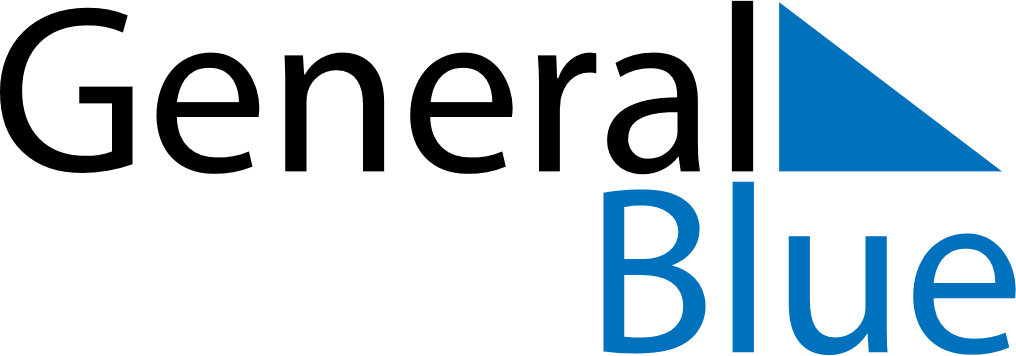 May 2023May 2023May 2023RussiaRussiaSundayMondayTuesdayWednesdayThursdayFridaySaturday123456Spring and Labour Day78910111213Victory Day141516171819202122232425262728293031